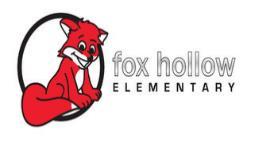 Fox Hollow PTA Meeting MinutesDate: June 3, 2019Location: Fox Hollow Faculty LoungeStart Time: 8:35 AMEnd Time: 9:57 AMCalled to Order: Becky NielsonMinutes: Natalie BarkerFinancials: Niki GeorgeAttendance: Natalie Barker, Melissa Canning, Tiffany Carlino, Meggie Darnell, Ruth Dixon, Niki George, Kelsy Hickenlooper, Brynn Homer, Sadie Laude, Kristina Leikam, Becky Nielson, Rachelle PetersonField Trip Grant: The school has requested $6 per student instead of the blanket $3,000 we normally give – this would nearly double our grant.  Niki made a motion to approve $6,000 for the current school year. Seconded by Becky.  Unanimously approved.  Funding in the future would depend on fundraiser success and other factors.Spring Budget Meeting: Scheduled for Thursday, June 13th at 9:00 AM at Niki’s House.Niki needs all receipts by Friday, June 14th to close out the books for the year.  Board, Commissions & Volunteers – next year: Executive Committee: President: BeckyPresident Elect: Nichole Hind?  Action: Becky will ask Nichole if she is interested.Secretary: NatalieTreasurer: NikiVP of Committees: KristinaTeacher Rep./VP of Events: KelsyDetermined that committees with a chairperson would work best going forward to avoid things falling through the cracks.  Works well for other PTA/PTOs.Committees / Chair: Family Week: KelsyBook Fair: NatalieTeacher Appreciation: KristinaSafety Week: NikiFun Run: BeckyField Day: President ElectArt Show: BrynnAssignments:Spirit WearBox TopsHealth (vision screenings, hearing tests, etc.)Junior AchievementSafety (emergency preparedness)French LiaisonDiscussed options to use the student council for various tasks and hand over some responsibility to them.  Brynn volunteered to be the liaison between the PTA and student council (Ms. Olsen).  Field Day: Ruth sent out a sign up for volunteers – mostly filled.  Four sessions this year – 6/04 9-11 AM & 1-2 PM, 7/01 9-11 AM & 1-2 PM.  If parents are there watching, we may need them to run a game.6th Grade Candy Leis: This is Allissa’s last year at Fox Hollow which means her last year making the candy leis. All of them have been made for this year. Natalie volunteered to make these starting next year.Back-to-School Night: August 1st @ 6:30 PM.  We need to have communication at the faculty meeting how things with the PTA will be handled (i.e., volunteers, access to room parent, room parent/PTA liaison, etc.).  Determined that tables stretched down either the main hall or in the cafeteria would work best with committee chairs at each one to gather volunteers and chat with parents.  Possibility to have matching PTA shirts so we’re easier to recognize.  A planning meeting will be scheduled as it gets closer.  ACTION: Kelsy will make poster for each committee.End of Year Luncheon: Scheduled for Friday, June 14th.  Time and location TBD.  ACTION: Becky will send out an Evite.French Books: The French classes (all grades) will be participating in a leveled reading program. We will need volunteers to switch out books each week. ACTION: Becky will check with Madame Desmet regarding details.Boo Hoo/Yahoo Breakfast/Brunch:  Invitations will go out at kindergarten testing.  Tracks ABC – August 2nd, D Track - ?Next meeting: Monday, July 1st @ 8:30 amMeeting adjourned.President’s Signature: ____________________________________________________Secretary’s Signature: ____________________________________________________